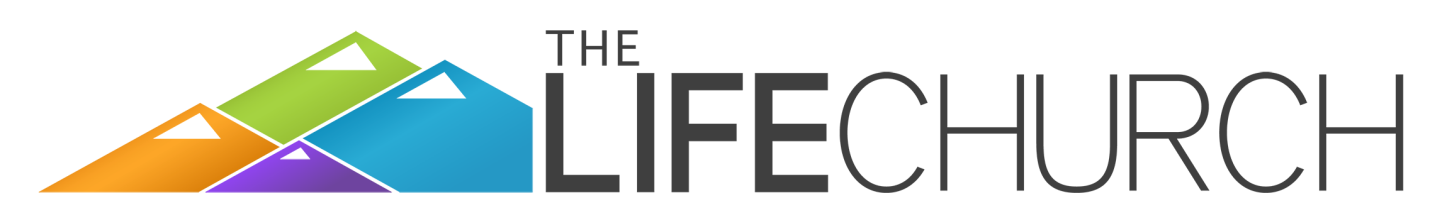 Youth Pastor/Leader position The Life Church is a congregation of approximately 200 members, looking for someone with a heart and passion for youth ministry. The Position: The Youth Pastor will strive to make all students understand the journey of our souls, encourage and mentor students in their relationship with God, support them to develop their love for Him and for others, and provide platforms to reach young people in the community who don’t know Christ. You will provide weekly youth functions and biblical teaching, attend student functions at schools, grow relationships with other local youth ministries, and provide students and their families with biblical counseling.Youth Pastor Requirements:Evident relationship with Jesus Christ.A heart desire to reach and mentor the younger generation with the Gospel.Proficient understanding of challenges and needs of young people.Computer skills, and proficiency with social media.Outstanding communication skills, both verbal and written.Excellent organizational skills.Affinity for young people.Ability to lead by example.Available to work evenings, over weekends and occasional odd hours.Track hours worked responsibly.Youth Pastor Responsibilities:Attending and participating in staff meetings.Overseeing, growing and coordinating church's youth ministry.Designing, overseeing and examining curriculum for all programs, events and classes.Leading middle and high school students to encourage their spiritual growth.Interacting with students and parents during Sunday services.Developing positive relationships with students and their parents.Sharing program plans through social media.Displaying Christ-like approach and lifestyle, and praying regularly for young people in the church and community.Incorporating youth into various church ministries for His use.Growing students who are interested in the knowledge of God and His Word.Organize and provide platform for summer and winter camps.  Additional outings and meetings with other youth churches when possible.  Provide platforms throughout the year to reach young people in the community who don’t know Christ.Compensation: To be determined based on experience. The Location: The Life Church is based in Hailey, Idaho (15 miles from Sun Valley, Idaho). This is a beautiful, world renown resort community with incredible scenery and year round recreation activities (hiking, biking, skiing, fishing).  Although it’s considered small town, people travel here from all over the world to ski at Baldy Mountain, fish the Wood River, attend conferences at the Sun Valley Resort or hike, bike and relax in the mountains.   Please send resume to:Michael or Carola Hendrickscarola.hendricks@lifechurchsunvalley.org Church information:www.lifechurchsunvalley.orgP O Box 3490, 931 N River StHailey, ID  83333208-788-2992